 Critical Thinking 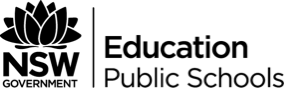 QuestionsResponseWhat does it mean to think critically?What is a perspective?Can we have conflicting perspectives? How?What influences our perspective?Why must we be wary of perspectives?How can we challenge or change perspectives? 